Ålands lagtings beslut om antagande avLandskapslag om ändring av 7 och 11 §§ landskapslagen om kulturell verksamhet	I enlighet med lagtingets beslut ändras 7 § och 11 § 3 mom. landskapslagen (1983:39) om kulturell verksamhet, sådana de lyder i landskapslagen 1993/94, som följer:7 §	För finansieringen av kulturverksamheten tilldelas kommunen landskapsandel enligt landskapslagen (2017:…) om landskapsandelar till kommunerna.11 §. - - - - - - - - - - - - - - - - - - - - - - - - - - - - - - - - - - - - - - - - - - - - - - - - - - - -	När landskapsunderstöd enligt 1 mom. beviljas för ett anläggningsprojekt gäller i fråga om projektet i tillämpliga delar vad som föreskrivs om stöd för anläggningsprojekt i landskapslagen om landskapsandelar till kommunerna. Bestämmelserna i 30 och 31 §§ i nämnda lag tillämpas dock inte och trots lagens 26 § fastställer landskapsregeringen till vilket belopp landskapsunderstöd högst kan beviljas.__________________	Denna lag träder i kraft den 1 januari 2018.	Åtgärder som verkställigheten av lagen förutsätter får vidtas innan lagen träder i kraft.__________________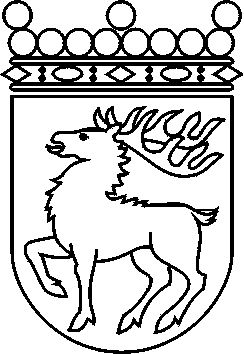 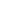 Ålands lagtingBESLUT LTB 90/2017BESLUT LTB 90/2017DatumÄrende2017-09-18LF 28/2016-2017	Mariehamn den 18 september 2017	Mariehamn den 18 september 2017Johan Ehn talmanJohan Ehn talmanVeronica Thörnroos vicetalmanViveka Eriksson  vicetalman